4120000Bogotá D.C.,SeñoraYURI VANESSA LONGA MURILLODirección: Sin informaciónTeléfono: Sin informaciónCiudadAsunto: Citación notificación personal respuesta Recurso de Reposición Respetada señora: Teniendo en cuenta que surtido el procedimiento indicado en los artículos 67 y 68 de la Ley 1437 de 2011, no se ha logrado efectuar la notificación personal de la resolución de fecha 21 de septiembre de 2022, mediante la cual el Centro de Encuentro para la paz y la integración local de víctimas del conflicto armado interno de Rafael Uribe Uribe de la Dirección de Reparación Integral de la Alta Consejería de Paz, Victimas y Reconciliación resolvió el recurso de reposición interpuesto por usted contra la decisión de solicitud de otorgamiento de ayuda humanitaria  inmediata No. 2022-28764, - AHI proferida el día 26 de agosto de 2022; se procederá según lo indicado en el artículo 69 del Código de Procedimiento Administrativo y de lo Contencioso Administrativo.Por lo anterior, deberá presentarse en el Centro de Encuentro para la paz y la integración local de víctimas del conflicto armado interno de Rafael Uribe Uribe ubicado en la calle 22 sur # 14 a – 99 barrio Restrepo dentro de los cinco (5) días siguientes al recibo de esta comunicación con el fin de ser notificado personalmente de la decisión.En caso de no realizarse la notificación personal, se procederá según lo indicado en el artículo 69 del Código de Procedimiento Administrativo y de lo Contencioso Administrativo.Si ya se notificó de la resolución en mención por favor hacer caso omiso a la presente.Cordialmente,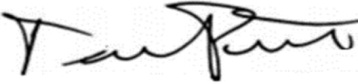 DIEGO FERNANDO PEÑA CASTILLODirector de la Dirección de Reparación IntegralAlta Consejería de Paz, Victimas y ReconciliaciónAnexos: 14 folios Revisó y Aprobó: Proyectó: Mauricio Santamaría